Конспект образовательной деятельности ФЭМП в подготовительной группеПодготовила: воспитатель Ткачева Е.А.Тема: «Задачи»Программное содержание• Продолжать учить составлять и решать арифметические задачи на сложение и вычитание.• Совершенствовать умение ориентироваться на листе бумаги в клетку.• Развивать внимание, память, логическое мышление.Дидактический наглядный материалДемонстрационный материал. Карточки с цифрами, 4 картонных модели монет, картинка с изображением лабиринта (см. рис. 2).Раздаточный материал. Наборы красных и желтых кругов, тетради в клетку с образцом рисунка (см. рис. 1), картинки с изображением лабиринтов, цветные карандаши.Ход ОДИгровая ситуация: «Поможем Буратино сделать уроки».I часть. Воспитатель сообщает детям: «Буратино нужно решить задачи. Давайте поможем ему. Сколько частей в задаче? Как называется каждая часть?» (Условие, вопрос.)Буратино «читает» задачу, а ребенок на доске выкладывает соответствующее количество моделей монет: «Буратино дал коту Базилио три монеты, а лисе Алисе — одну монету. Сколько всего монет дал Буратино коту и лисе?»Воспитатель предлагает детям сначала отдельно повторить условие задачи и вопрос, а затем проговорить задачу целиком и выложить на столе соответствующее количество красных и желтых кругов.Воспитатель уточняет: «Сколько монет дал Буратино коту Базилио? Сколько монет он дал лисе Алисе? Сколько всего монет дал Буратино коту и лисе?» (Воспитатель выслушивает детей, не оценивая правильность их ответов.) Вызванный ребенок выставляет на доску карточку с цифрой, показывающей нужное количество монет, которое дал Буратино коту и лисе.Буратино «читает» следующую задачу. Ребенок на доске выкладывает соответствующее количество моделей-монет: «У Буратино было три монеты. Одну монету он закопал на поле чудес. (Ребенок отодвигает одну монету вправо.) Сколько монет осталось у Буратино?» Дети вместе с воспитателем разбирают структуру задачи (аналогично первой задаче). Дети на местах отсчитывают по 3 желтых круга и один круг отодвигают вправо.Затем воспитатель уточняет: «Сколько монет было у Буратино? Сколько монет он закопал на поле чудес? Сколько монет осталось у Буратино?» (Две монеты осталось у Буратино.)Воспитатель обобщает ответы детей.II часть. Воспитатель говорит детям, что еще Буратино нужно нарисовать в тетради заборчик для ограждения поля чудесНа доске дан образец заборчика:Воспитатель вместе с детьми рассматривает образец: расположение линий, расстояние их друг от друга. Показывает, как правильно провести линии из верхнего правого угла в нижний левый угол клетки. Затем предлагает нарисовать заборчики.Воспитатель вместе с Буратино напоминает детям о правильной позе за столом (спина прямая, локти на столе, ноги вместе, карандаш смотрит в плечо), проверяет силу нажима на карандаш (пальцы не сильно нажимают на карандаш) и уточняет, что линия проводится один раз. После выполнения задания педагог оценивает его, и дети рисуют улыбающееся или неулыбающееся солнышко.ФизкультминуткаВоспитатель читает стихотворение, а дети выполняют соответствующие движения.          МартышкиМы веселые мартышки,         (Улыбаются.)
Мы играем громко слишком.
Мы в ладоши хлопаем,         (Хлопают.) 
Мы ногами топаем.            (Топают.)
Надуваем щечки,              (Надувают щеки.)
Скачем на носочке.            (Подскоки на месте.)
И друг другу даже
Языки покажем.               (Показывают языки.)
Дружно прыгнем к потолку.   (Подпрыгивают вверх.) 
Пальчик поднесем к виску.     (Подносят пальчик к виску.)
Шире рот откроем,           (Открывают рот.)
Гримасы все состроим.        (Строят гримасы.)III часть. Дидактическая игра «Поросята и серый волк».У каждого ребенка, а также на доске картинка с изображением лабиринта. 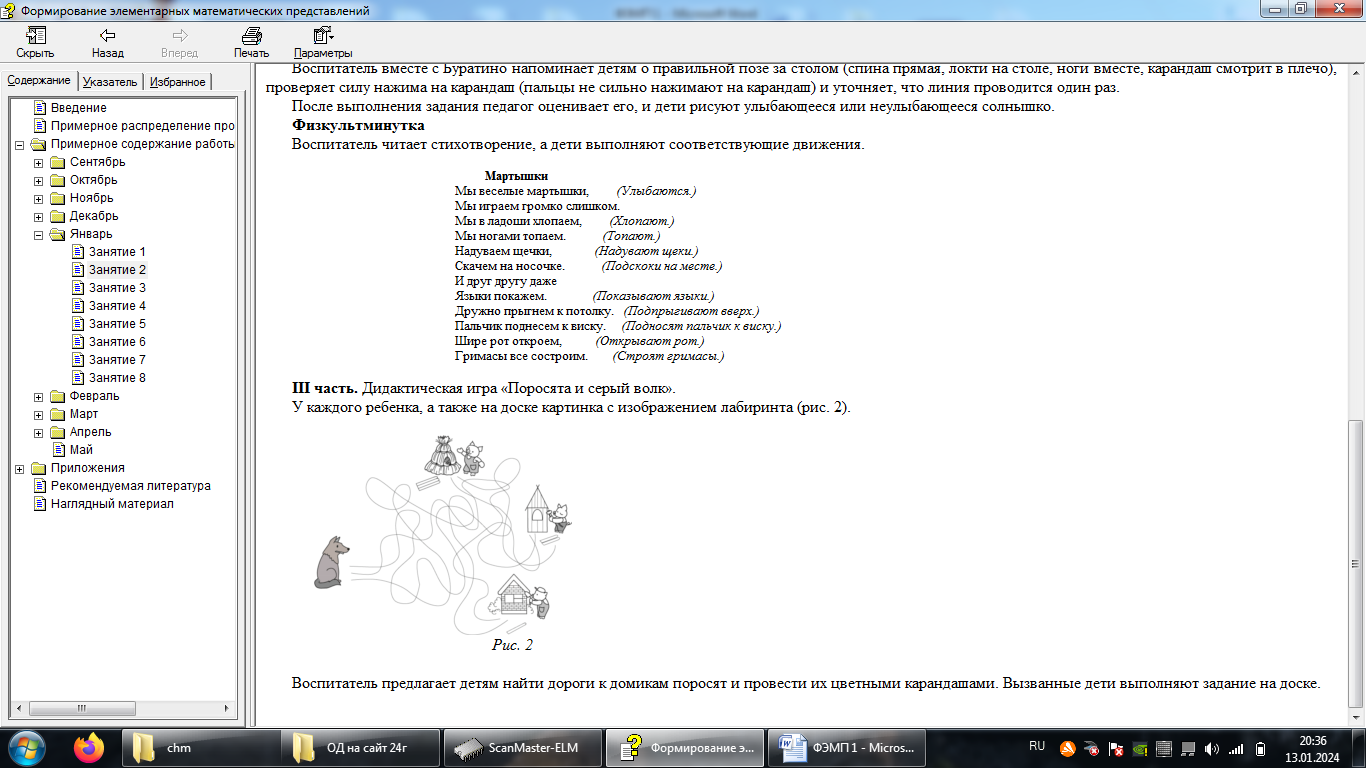 Воспитатель предлагает детям найти дороги к домикам поросят и провести их цветными карандашами. Вызванные дети выполняют задание на доске.